Federação Portuguesa de 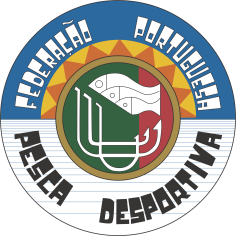 Pesca DesportivaInscrições até: 05 de Abril – secretaria@fppd.pt					________________________________________							       (Assinatura)Ficha de InscriçãoCurso Inicial / Reciclagem de Juizes de Pesca DesportivaNome:Morada:Localidade:Nº Filiado:Nº Cartão Cidadão:Nº Contribuinte: E-mail:Contacto Telefónico